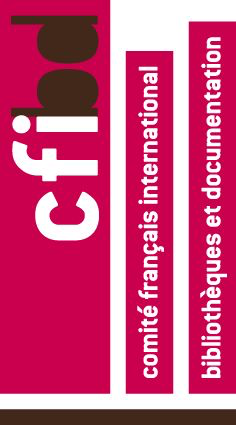 LISTE DES FRANCOPHONES DANS LES UNITES PROFESSIONNELLES DE L’IFLA 18 août 2018Source: les listes de membres des comités permanents des sections, des comités des programmes stratégiques et des groupes de révision en ligne sur le site web de l’IFLA au 18/08/2018.Périmètre: les collègues exerçant dans les 54 pays ou gouvernements membres de plein droit ou les 4 pays membres associés de l’Organisation internationale de la Francophonie – OIF (lien: https://www.francophonie.org/IMG/pdf/som_xvi_membres_oif_vf.pdf ainsi que l’Algérie.Langue: Les fonctions au sein des comités et les noms de pays ont été indiqués en Français. “Convenor” a été traduit par “Responsable”.Le nom des sections et programmes stratégiques, ainsi que toutes les autres indications concernant chacune des personnes citées ont été laissé telles qu’elles figurent dans les listes de l’IFLA, sauf dans les cas où une nouvelle adresse professionnelle nous était connue.Les informations concernant les Groupes d’intérêt spécial (SIG) figurent dans les sections auxquelles ils sont rattachés.Sections1 - National LibrariesPrésidentGuy BerthiaumeLibrarian and Archivist of CanadaLibrary and Archives CanadaCanadaEmail: Guy.Berthiaume@bac-lac.gc.ca 1st Term: 2015-2019SecrétaireGenevieve Clavel-MerrinNational and International CooperationSwiss National LibrarySuisseEmail: genevieve.clavel@nb.admin.ch 1st Term: 2015-2019Coordinateur de l’informationStuart Hamilton
Deputy Executive Director – International Relations & Communications
Qatar National Library
Qatar
Email: shamilton@QNL.QA 
1st Term: 2015-2019MembresAakki HassanChef de Pôle "Gestion et conservation des collections"National Library of MoroccoMarocEmail: aakkihassan@gmail.com 1st Term: 2015-2019Isabelle NyffeneggerDéléguée aux Relations InternationalesBibliothèque nationale de FranceFranceEmail: isabelle.nyffenegger@bnf.fr 1st Term: 2015-2019Hajer Sahli
Scientific & Tecnical Director
National Library of Tunisia
Tunisie
Email: hajer.sehli@bnt.nat.tn 
1st Term: 2017-20212 - Academic and Research LibrariesMembreJonas Fursy Ake
Librarian
Institut National Supérieur des Arts et de l'Action Culturelle (INSAAC)
Côte d’Ivoire
Email: firsy86@gmail.com 
1st Term: 2017-20213 - Library and Research Services for ParliamentsSecrétaireKarin FinerHead of Service, on-site Library ServicesEuropean Parliamentary Research ServiceBelgiqueEmail: karin.finer@europarl.europa.eu 1st Term: 2015-2019 Coordinateur de l’informationAdama KoneChief of the Documentation and Archives ServicesNational Assembly of the Ivory CoastCôte D'IvoireEmail: adama.kone@gmail.com 1st Term: 2015-2019MembresEmmanuel Maury
Head of the Library
Bibliothèque de l'Assemblée Nationale
France
Email: emaury@assemblee-nationale.fr 
1st Term: 2017-2021Iain Watt
Head
European Parliament, Policy Department
Belgique
Email: iain.watt@europarl.europa.eu 
1st Term: 2015-2019Membres correspondantsJulie Anderson
Manager, Content Management
Ontario Legislative Library, Legislative Library and Research Services Branch
Canada
Email: janderson@ola.org 
1st Term: 2017-2019Sonia Bebbington
Director General, IDRS
Library of Parliament
Canada
Email: sonia.bebbington@parl.gc.ca 4 - Government LibrariesMembreReyna Josvah-RabiazaJunior Manager in DocumentationComité pour la Sauvegarde de l'Intégrité (CSI)MadagascarEmail: reyna.josvah@gmail.com 1st Term: 2015-2019
Neil Murray
Administrator - Information Specialist
European Parliament Library
Belgique
Email: neil.murray@ep.europa.eu 
1st Term: 2017-20215 - Social Science LibrariesMembres
Magali Hurtrel PizarroUniversity Library's DirectorCatholic University of ToulouseFranceEmail: magalihurtrel@gmail.com 1st Term: 2015-2019Fabien Vandermarcq
Curator
Bibliothèque de Port-Royal
France
Email: contact@bib-port-royal.com 
1st Term: 2017-2021Responsable de SIGDonatus E. Dusterhaus
Head, Bibliothèque interfacultaire d'histoire et de théologie (BHT)
University of Fribourg
Suisse
Email: donatus.duesterhaus@unifr.ch 
1st Term: 2017-2021 Responsable Religious Libraries in Dialogue 2017-20196 - Numéro non attribué7 - Science and Technology LibrariesMembresAmani Alyafei
Information Services Librarian, Sciences, Medicine, Health
Qatar National Library
Qatar
Email: ayazeedi@qf.org.qa 
1st Term: 2017-2021Kouao Antoine Anoh
Senior Library curator
Ecole Supérieure Africaine de Technologies de l'Information et de la Communication (ESATIC)
Côte d’Ivoire
Email: anohkouao@gmail.com 
1st Term: 2017-20218 - Public Libraries
Membres
Annie Dourlent
France
Email: annie.ledour@gmail.com 
1st Term: 2011-2015
2nd Term: 2015-2019Spaska Tarandova
Executive Director
Global Libraries - Bulgaria Foundation (GLBF)
Bulgarie
Email: spaska.tarandova@gmail.com 
1st Term: 2017-20219 - Library Services to People with Special Needs
Membre correspondant
Marie-Noëlle Andissac
Conservateur
Mediathèque José Cabanis
France
Email: marie-noelle.andissac@mairie-toulouse.fr 
1st Term: 2017-201910 - Libraries for Children and Young Adults
Membres
Charles Kamdem Poeghela
Founder and Coordinator
Centre de Lecture et d'Animation Culturelle (CLAC)CamerounEmail: Kam_char@yahoo.fr 1st Term: 2011-20152nd Term: 2015-2019Ruxandra NazareLibrarian"George Baritiu" County LibraryRoumanieEmail: ruxandramoasanazare@yahoo.com 1st Term: 2011-20152nd Term: 2015-2019Viviana Quiñones
International Officer
Bibliothèque nationale de France/ Centre national de la littérature pour la jeunesse--La Joie par les livres
France
Email: viviana.quinones@bnf.fr 
1st Term: 2017-2021
Taïna Tranquille
Secrétaire Génerale
Association des Bibliothecaires, Documentalistes et Archivistes d'Haiti (ABDAH)
Haïti
Email: ttranquille1987@gmail.com 
1st Term: 2017-2021Membre correspondantJoanne Plante
Chef de division bibliothèque
Ville de Laval
Canada
Email: joanneplante@gmail.com 
1st Term: 2017-201911 - School Libraries PrésidenteJoanne Plante
Chef de division bibliothèque
Ville de Laval
Canada
Email: joanneplante@gmail.com 
1st Term: 2015-2019SecrétaireValérie Glass
Teacher-librarian
Lycée international
France
Email: Valerie.glass@yahoo.fr 
1st Term: 2015-2019Membres Didier Vin-Datiche
Inspecteur général de l'éducation nationale
Ministère de l' Education nationale
France
Email: didier.vin-datiche@education.gouv.fr 
1st Term: 2017-202112 - BibliographyMembresPat RivaAssociate University Librarian, Collection ServicesConcordia UniversityCanadaEmail: pat.riva@concordia.ca 1st Term: 2013-2017Mathilde KoskasDeputy Head, French National Bibliography/BooksBibliothèque nationale de FranceFranceEmail: mathilde.koskas@bnf.fr 1st Term: 2015-2019Membre CorrespondantChantal MoukokoChief LibrarianDouala UniversityCamerounEmail: chantalmoukoko@yahoo.fr 1st Term: 2015-201713 – CataloguingMembresNesrine Abdel-MeguidHead of non-Arabic Collection Cataloguing UnitBibliotheca AlexandrinaÉgypteEmail: nesrine.abdelmeguid@bibalex.org 1st Term: 2015-2019Vincent BouletScientific Coordinator of Authority Data for PersonsBibliothèque nationale de FranceFranceEmail: vincent.boulet@bnf.fr 1st Term: 2015-2019William Leonard
Information Standards Specialist
Library and Archives Canada (LAC) / Bibliothèque et Archives Canada (BAC)
Canada
Email: william.leonard@canada.ca 
1st Term: 2017-2021Milena MilanovaAssistant ProfessorSofia University "St. Kliment Ohridski"BulgarieEmail: milanovamilena@yahoo.com 1st Term: 2011-20152nd Term: 2015-2019Clément OuryHead of ISSN data, network and standardisationInternational ISSN CentreFranceEmail: secretariat@issn.org 1st Term: 2015-2019Mélanie Roche
Head of Applied Models Team
Bibliothèque nationale de France
France
Email: melanie.c.roche@free.fr 
1st Term: 2017-202114 - Acquisition and Collection DevelopmentPrésidentJérôme Fronty
Music department - Heritage collections
Bibliothèque nationale de France
France
Email: jerome.fronty@bnf.fr 
1st Term: 2011-2015
2nd Term: 2015-2019MembreDenise Koufogiannakis
Associate University Librarian
University of Alberta
Canada
Email: dak@ualberta.ca 
1st Term: 2017-202115 - Document Delivery and Resource Sharing
MembresBrigitte ClementILL & DS LibrarianINIST-CNRSFranceEmail: Brigitte.clement@inist.fr 1st Term: 2015-2019Ibrahim FarahLecturer / Public Services LibrarianUniversity of BalamandLibanEmail: library@balamand.edu.lb1st Term: 2013-2017Clare MacKeigan
Operations Director
OCLC Relais
Canada
Email: mackeigc@oclc.org 
1st Term: 2013-2017
2nd Term: 2017-202116 - Serials and Other Continuing ResourcesSecrétaireGaelle Bequet
Director
ISSN International Centre
France
Email: gaelle.bequet@issn.org 
1st Term: 2015-2019Membre Sharon Dyas-Correia
Head of Serials & Collections Librarian for Open Access Initiatives
University of Toronto
Canada
Email: s.dyas.correia@utoronto.ca 
1st Term: 2013-2017
2nd Term: 2017-202117 - Government Information and Official PublicationsMembresBenjamin PrémelConservateur au départment du Dépôt légalBibliothèque nationale de FranceFranceEmail: benjamin.premel@bnf.fr1st Term: 2015-2019Richelle Van Snellenberg
Acting Chief, ILO Library
International Labour Office
Suisse
Email: vansnellenberg@ilo.org 
1st Term: 2013-2017
2nd Term: 2017-2021Mohammad Zuheir BaklehChief LibrarianUnited Nations, Economic and Social Commission for Western AsiaLibanEmail: Bakleh@un.org 1st Term: 2015-201918 - Rare Books and Special CollectionsMembresFrédéric Blin
Head of Preservation and Heritage Collections
Bibliothèque nationale et universitaire de Strasbourg 
France
Email: frederic.blin@bnu.fr 
1st Term: 2017-2021Naïma Keddane
Chef de département Monographies et Collection Spécilisées 
National Library of Morocco
Maroc
Email: keddanenaima@yahoo.fr 
1st Term: 2015-2019Rémi Mathis
Curator (17th c. collections, département des Estampes)
Bibliothèque nationale de France
France
Email: remi.mathis@bnf.fr 
1st Term: 2017-2021Mohamed Ahmed SolimanDirector of the Manuscript Museum Department, Cultural Outreach SectionLibrary of AlexandriaÉgypteEmail: mohamed.soliman@bibalex.org 1st Term: 2015-201919 - Preservation and ConservationMembresAnnie Bonnaud
Head of Sablé Preservation Center
French National Library
France
Email: annie.bonnaud@bnf.fr 
1st Term: 2015-2019Sylvain Bélanger
Director General Digital Operations
Library and Archives Canada (LAC) / Bibliothèque et Archives Canada (BAC)
Canada
Email: sylvain.belanger@canada.ca 
1st Term: 2017-2021Marie Sophie Dibounje MadibaDocumentalistInternational Center for Research and Documentation on Traditions and African Languages (CERDOTOLA)CamerounEmail: smadiba@yahoo.fr 1st Term: 2015-2019Marwa El Sahn
Director of the Centre d’Activités Francophones (CAF)
Bibliotheca Alexandrina
Égypte
Email: marwa.elsahn@bibalex.org 
1st Term: 2015-2019Véronique Thomé
Chef de service de la conservation & des magasins
Département de la Bibliothèque et de la Documentation, Institut national d'histoire de l'art
France
Email: veronique.thome@inha.fr 1st Term: 2015-2019
Membre CorrespondantFrédéric M. BlinHead of Preservation and Heritage CollectionsBibliothèque nationale et universitaire de Strasbourg FranceEmail: frederic.blin@bnu.fr 1st Term: 2015-20172nd Term: 2017-201920 - Library Buildings and EquipmentPrésidenteDiane KoenSenior Director, Planning & ResourcesMcGill University LibrariesCanadaEmail: diane.koen@mcgill.ca 1st Term: 2013-2017
2nd Term: 2017-2021Membres Bernadette PatteMedia Centre OuestUniversité de PoitiersPoitiers FranceEmail: bernadette.patte@univ-poitiers.fr  1st Term: 2011-20152nd Term: 2015-2019Julie McKennaDeputy Library DirectorRegina Public LibraryCanadaEmail: jmckenna@reginalibrary.ca 1st Term: 2015-201921 - Information TechnologyMembresKhalid Cherkaoui AddahabiProfessorEcole des Sciences de L'Information (ESI)MarocEmail: ceghali@yahoo.fr 1st Term: 2013-2017Youssef SalahDeputy Head, Information and Communication Technology SectorBibliotheca AlexandrinaÉgypteEmail: youssef.salah@bibalex.org 1st Term: 2015-2019Shawky Salem
Professor Knowledge Management & Informatics
Alexandria University ACML
Égypte
Email: chairman@acml-egypt.com 
1st Term: 2011-2015
2nd Term: 2015-2019Sogoba Souleymane
Documentalist
University of Ségou
Mali
Email: Sogoba.souleymane@gmail.com 
1st Term: 2017-202122 - Statistics and EvaluationCoordinateur de l’informationFranck HurinvilleChargé de mission relations internationales et francophonieBibliothèque nationale de FranceFranceEmail: franck.hurinville@bnf.fr 1st Term: 2011-20152nd Term: 2015-2019Membre Patrice LandryManagement Support OfficerSwiss National LibrarySuisseEmail: patrice.landry@nb.admin.ch 1st Term: 2015-2019Responsible de SIGMary-Jo Romaniuk
University Librarian
University of Manitoba Libraries
Canada
Email: mary-jo.romaniuk@umanitoba.ca Responsable E-metrics 2017-201923- Education and TrainingMembresJennifer Brach-Mueller
Associate Professor (unit June 30,2017)
University of Alberta
Canada
Email: jbranch@ualberta.ca 
1st Term: 2017-2021Khalid Cherkaoui Addahabi
Professor
Ecole des Sciences de L'Information (ESI)
Maroc
Email: ceghali@yahoo.fr 
1st Term: 2017-2021Kathleen DeLongAssociate University LibrarianUniversity of AlbertaCanadaEmail: kathleen.delong@ualberta.ca 1st Term: 2013-20172nd Term: 2017-2021Seamus Ross
 Professor, Visiting ProfessoriSchool (Faculty of Information), University of Toronto,
Athens University of Economics and BusinessCanadaEmail: seamus.ross@utoronto.ca 1st Term: 2015-2019Membre correspondantSuzzane Samir
Head of Educational Section
Bibliotheca Alexandrina
Égypte
Email: Suzanne.samir@bibalex.org 
1st Term: 2017-201924 - Library Theory and ResearchMembresRaphaëlle BatsInternational Relations OfficerÉcole Nationale Supérieure des Sciences de l'Information et des Bibliothèques (Enssib)FranceEmail: raphaelle.bats@enssib.fr 1st Term: 2011-20152nd Term: 2015-2019 Daniel G. Dorner
Information Management Consultant
Canada
Email: danielgdorner@gmail.com 
1st Term: 2015-2019Sylvestre Kouakou KouassiBelgiqueEmail: kouakou.sylvestre@ucad.edu.sn 1st Term: 2015-2019Simon Jules Koudjam Yameni
Senior Librarian, Chef de Section
Douala University, Main Library
Cameroun
Email: yamenisimon@yahoo.fr 
1st Term: 2013-2017
2nd Term: 2017-2021Flavia Renon
Librarian IV
Carleton University
Canada
Email: Flavia.Renon@carleton.ca 
1st Term: 2017-2021Beth Sandore Namachchivaya
University Librarian
University of Waterloo
Canada
Email: bsnamachchivaya@uwaterloo.ca 
1st Term: 2015-201925 - Africa SectionPrésidenteRosemary ShafackUniversity LibrarianUniversity of BueaCamerounEmail: roshafack@gmail.com 1st Term: 2011-2015
2nd Term: 2015-2019
MembresCécile CoulibalyConservateur-Documentaliste-Responsable de la Bibliothèque UFR, Sciences MédicalesUniversité Felix Houphouet BoignyCôte D'ivoireEmail: bsmucocody@yahoo.fr 1st Term: 2015-2019Perpetua S. DadziePresidentGhana Library Association / University of GhanaGhanaEmail: psdadzie@hotmail.com 1st Term: 2015-2019Nabil Ezzeldin RedaActing Head of E-Resources UnitBibliotheca AlexandrinaÉgypteEmail: nabil.reda@bibalex.org 1st Term: 2015-2019El Mostafa Fayad
Professor and Head of Department
Ecole des Sciences de l'Information
Maroc
Email: efayad@yahoo.com 
1st Term: 2017-2021Djalo IagubaPresidentAGDAB, National Librarians AssoicationGuinée-BissauEmail: idjalo2@yahoo.fr 1st Term: 2015-2019Shawky Salem
Professor Knowledge Management & Informatics
Alexandria University ACML
Égypte
Email: chairman@acml-egypt.com 
1st Term: 2017-2021Membre correspondantM. Mandiaye Ndiaye
Conservateur, Chef du Service des Langues et Civilisations Orientales
Bibliothèque Universitaire Cheikh Anta Diop de Dakar (UCAD)
Sénégal
Email: mandiaye7@gmail.com 
1st Term: 2018-202026 - Asia and OceaniaMembresCendrella Habre
University Librarian
Lebenase American University
Liban
Email: chabre@lau.edu.lb 
1st Term: 2015-2019Margaret A. Terry
Chief Librarian
National Library of Vanuatu
Vanuatu
Email: librarian@vanla.org 
1st Term: 2017-202127 - Latin America and the CaribbeanMembre correspondantJuanita Jara de Sumar
Liaison Librarian
Humanities and Social Sciences Library, McLennan Library Bldg
Canada
Email: juanita.jaradesumar@mcgill.ca 
1st Term: 2016-201828 - Health and Biosciences LibrariesMembres
Octavia-Luciana Madge
Associate Professor
University of Bucharest
Roumanie
Email: octavialucianamadge@yahoo.com 
1st Term: 2017-2021
Martin Morris
Liaison Librarian
McGill University Libraries
Canada
Email: martin.morris@mcgill.ca 
1st Term: 2017-2021Asimina Vlachaki
Information Scientist
National & Kapodistrian University of Athens
Grèce
Email: avlaxaki@uoa.gr 
1st Term: 2017-2021
29 - Subject Analysis and Access MembresJean Maury
Librarian
Bibliothèque nationale de France
France
Email: jean.maury@bnf.fr 
1st Term: 2017-2021Christine OliverHead, Resource Description and Metadata ServicesUniversity of Ottawa; LibraryCanadaEmail: coliver@uOttawa.ca 1st Term: 2013-20172nd Term: 2017-2021Rehab OufDirector of Arabic Standards DepartmentBibliotheca AlexandrinaÉgypteEmail: rehab.ouf@bibalex.org 1st Term: 2013-20172nd Term: 2017-202130 - Art LibrariesPrésidente
Lucile Trunel
Director
Forney Library, Ville de Paris
France
Email: lucile.trunel@paris.fr 
1st Term: 2015-2019
MembresChristine FerretChief of the Development policy and acquisitions service of the INHA libraryINHA LibraryFranceEmail: christine.ferret@inha.fr 1st Term: 2011-20152nd Term: 2015-201931 - Libraries Serving Persons with Print DisabilitiesSecrétaireYasmine Mohamed YoussefDigital Talking Books Production SpecialistBibliotheca AlexandrinaÉgypteEmail: yasmine.youssef@bibalex.org 1st Term: 2015-2019Membres correspondantsSaskia Boets
Head of Communication
Luisterpuntbibliotheek (Flemish Library serving persons with print disabilities)
Belgique
Email: saskia.boets@luisterpuntbibliotheek.be 
1st Term: 2017-2019Laurette Uzan
Head of the Library
Association Valentin Haüy
France
Email: l.uzan@avh.asso.fr 
1st Term: 2017-201932 - Libraries Services to Multicultural PopulationsSecrétaireMathilde ServetResponsable adjointe de la médiathèque Marguerite Yourcenar
Réseau des bibliothèques de la Ville de Paris
France
Email: mathilde.servet@paris.fr 
1st Term: 2015-2019MembresSuela JorgaqiDirector of the Intercultural Pestalozzi-Bibliothek HardauPestalozzi-BibliothekSuisseEmail: suela.jorgaqi@pbz.ch 1st Term: 2015-2019Simona-Marilena Bursasiu
Romania Central University Library
Roumanie
Email: simona_bursasiu@yahoo.de Pam Ryan
Director, Service Development and Innovation
Toronto Public Library
Canada
Email: pryan@torontopubliclibrary.ca 
1st Term: 2017-2021Membres correspondantsJack Hang-tat Leong
Director
University of Toronto Libraries
Canada
Email: jack.leong@utoronto.ca 
1st Term: 2017-201933 - Literacy and ReadingMembres1st Term: 2015-2019Jimmy BorgellaFounding PresidentVIE Jeunes (Volontariat pour l'Intégration et l'Encadrement des Jeunes)HaïtiEmail: jimmydeborgella.viejeunes@gmail.com 1st Term: 2015-2019Cécile Coulibaly
Conservateur-Documentaliste-Responsable de la Bibliothèque UFR, Sciences Médicales
Université Felix Houphouet Boigny
Côte D'ivoire
Email: bsmucocody@yahoo.fr 
1st Term: 2015-2019Linda Koo Seen LinDirectorMédiathèque de Saint-PierreFranceEmail: Linda.ksl@gmail.com 1st Term: 2011-20152nd Term: 2015-2019Mireille Lamouroux
Chargée de mission auprés du directeur du numérique
Ministère de l'Education nationale
France
Email: mireille.lamouroux@education.gouv.fr 
1st Term: 2017-202134 - Management and MarketingSecrétaireLeslie Weir
University Librarian
University of Ottawa
Canada
Email: lweir@uottawa.ca 
1st Term: 2013-2017
2nd Term: 2017-2021MembresLamia AbdelfattahBibliotheca AlexandrinaÉgypteEmail: lamia.abdelfattah@bibalex.org 1st Term: 2015-2019Antonia Arahova
Head of Library, President' s Private Office
Presidency of Hellenic Democracy
Grèce
Email: tonia.arahova@gmail.com 
1st Term: 2011-2015
2nd Term: 2015-2019Maureen Clapperton
Director of the Library
HEC Montreal
Canada
Email: maureen.clapperton@hec.ca 
1st Term: 2015-2019Vera KeownAssociate University LibrarianUniversity of ManitobaCanadaEmail: vera.keown@umanitoba.ca 1st Term: 2015-2019Silvère Mercier Chargé de mission design des politiques publiquesMétropole européenne de LilleFranceEmail: 1st Term: 2011-20152nd Term: 2015-2019Leslie WeirUniversity LibrarianUniversity of OttawaCanadaEmail: lweir@uottawa.ca 1st Term: 2013-2017Membres correspondantsMadeleine LefebvreChief LibrarianRyerson UniversityCanadaEmail: mjlefebv@ryerson.ca 1st Term: 2013-2017Nadia TemmarHead of the LibraryÊcole Supérieure de BanqueAlgérieEmail: nadiatemmar@yahoo.fr 1st Term: 2015-2017
2nd Term: 2017-201935 - Audiovisual and MultimediaMembresPatrick Megel
Librarian
Library of Martigues
France
Email: patrick_megel@hotmail.com 
1st Term: 2017-2021Harriet Sonne de Torrens
Visual Resource Librarian
University of Toronto, Mississauga
Canada
Email: harriet.sonne@utoronto.ca 
1st Term: 2017-2021Membre correspondantMarwa El Sahn
Director of the Centre d’Activités Francophones (CAF)
Bibliotheca Alexandrina
Égypte
Email: marwa.elsahn@bibalex.org 
1st Term: 2015-2017 ( ?)36 - Reference and Information Services
PrésidenteChristine BrownHead, Humanities & social Sciences LibraryUniversity of AlbertaCanadaEmail: Christine.Brown@ualberta.ca 1st Term: 2013-20172nd Term: 2017-2021MembreJooza Al Marri
Manager, Reference Library Services
Qatar National Library
Qatar
Email: jelmarry@qf.org.qa 
1st Term: 2013-2017
2nd Term: 2017-2021Membre CorrespondantRania ShaarawyHead of SectionFrancophone Library, Bibliotheca AlexandrinaÉgypteEmail: rania.shaarawy@bibalex.org 1st Term: 2015-2017 (?)37 - Genealogy and Local HistoryMembre
Claire Banton
Chief, Orientation Services
Library and Archives Canada (LAC) / Bibliothèque et Archives Canada (BAC)
Canada
Email: claire.banton@canada.ca 
1st Term: 2017-2021 Membre correspondantFrancis T. (Frank) Kirkwood
Historical Parliamentary Debates Editor and Information Consultant
Library of Parliament and Kirkwood Professional
Canada
Email: kirkwood.professional@sympatico.ca 
1st Term: 2016-201838 – Numéro non attribué39 - News MediaMembresArnaud GillesBilbiothèque nationale de FranceFranceEmail: arnaud.gilles@bnf.fr 1st Term: 2015-2019Thang Le DucDeputy Head of the Automation DivisionNational Library of VietnamVietnamEmail: dthang@nlv.gov.vn 
1st Term: 2013-2017Yves MaurerResponsable numérisationBibliothèque nationale de LuxembourgLuxembourgEmail: yves.maurer@bnl.etat.lu 1st Term: 2015-201940 - Management of Library AssociationsSecrétaireHalo Locher
Executive Director
Bibliothek Information Schweiz (BIS)
Suisse
Email: halo.locher@bis.ch 
1st Term: 2015-2019MembresSamia Hassan Al-Shiba
Director
Qatar University Library
Qatar
Email: salshiba@qu.edu.qa 
1st Term: 2015-2019Alim Garga
President
Assoc. des Bibl., Arch., Documentaliste et Museographes du Cameroun (ABADCAM)
Cameroun
Email: a_garga@yahoo.fr 
1st Term: 2015-2019Vanya Grashkina
President
Bulgarian Library and Information Association
Bulgarie
Email: grashkina@nacid.bg 
1st Term: 2017-2021Susan HaighExecutive DirectorCanadian Association of Research LibrariesCanadaEmail: susan.haigh@carl-abrc.ca 1st Term: 2015-2019Amandine Jacquet
Librarian in charge of International Relations
Association des Bibliothécaires de France (ABF)
France
Email: amandinem.jacquet@gmail.com 
1st Term: 2017-2021Pascal SanzVice-présidentComité français international bibliothèques et documentation (CFIBD)FranceEmail: sanzpascal@orange.fr 1st Term: 2015-2019Responsables de SIGAntoine TorrensDirecteurRéseau des bibliothèques de Compiègne FranceEmail: antoine.torrens@hotmail.fr Co-responsable New Professionals 2017-2019Mathilde KoskasDeputy Head, French National Bibliography/BooksBibliothèque nationale de FranceFranceEmail: mathilde.koskas@bnf.fr Responsable Women, Information and Libraries 2017-2019Membre correspondantAssane Fall
Président Commission Information et Communication
Association Sénégalaise des Bibliothécaires, Archivistes et Documentalistes
Sénégal
Email: fall.assane@gmail.com 
1st Term: 2018-202041 – Numéro non attribué42 - Information LiteracyCoordinateur de l’informationAntonin Benoît DioufHead LibrarianUnited Nations-African Institute for Economic Development and Planning (IDEP)SénégalEmail: a.diouf@unidep.org 1st Term: 2011-20152nd Term: 2015-2019MembresAdou Jean-Constant Atta
Digital librarian (Head of Digital Library)
Teachers training college of Abidjan
Côte d’Ivoire
Email: adou.atta@gmail.com 
1st Term: 2017-2021Premchaud HaurooSenior LibrarianNational Library MauritiusMauriceEmail: rhauroo@gmail.com 1st Term: 2015-2019Denise SmithEducation Liaison LibrarianHealth Sciences Library, McMaster UniversityCanadaEmail: dsmith@mcmaster.ca 1st Term: 2015-2019Gillian Van der VenLiaison LibrarianDr. John Archer Library - University of ReginaCanadaEmail: Gillian.van.der.ven@uregina.ca 1st Term: 2015-2019Membre correspondantValérie Glass
Teacher-librarian
Lycée international
France
Email: Valerie.glass@yahoo.fr 
1st Term: 2015-2017 (?)43 - Continuing Professionnal Development and Workplace LearningMembresJane Dysart
Senior & Partner
Dysart & Jones Associates
Canada
Email: jane@dysartjones.com 
1st Term: 2015-2019Juanita Jara de SumarLiaison LibrarianHumanities and Social Sciences Library, McLennan Library BldgCanadaEmail: juanita.jaradesumar@mcgill.ca 1st Term: 2013-2017Nadia TemmarHead of the LibraryBibliothèque de l’Êcole Supérieure de BanqueAlgérieEmail: nadiatemmar@yahoo.fr 1st Term: 2017-2021Membre correspondantMarianne Ingold
Suisse
Email: marianne.ingold@ub.unibe.ch 
1st Term: 2017-201944 - Numéro non attribué45 – Numéro non attribué46 - Metropolitan LibraryMembresJeff BarberLibrary Director and CEORegina Public LibraryCanadaEmail: jbarber@reginalibrary.ca 1st Term: 2013-2017Etienne Mackiewicz
Deputy Director for Events and Communication
Lyon Public Library
France
Email: emackiewicz@bm-lyon.fr 
1st Term: 2017-2021Anca Cristina RapeanuManager (General Director)Metropolitan Library of BucharestRoumanieEmail: anca.rapeanu@bibmet.ro 1st Term: 2015-2019Paul Trumphour
Acting Director, Planning, Policy & E-Service Delivery
Toronto Public Library
Canada
Email: ptrumphour@torontopubliclibrary.ca 
1st Term: 2015-2019Membre correspondantAbeer Saad Al KuwariBranches AffairsQatar National LibraryQatarEmail: asalkuwari@qf.org.qa 1st Term: 2016-201847 - Knowledge ManagementPrésidente
Eva Semertzaki
Head of Library
Bank of Greece, Library
Grèce
Email: esemertzaki@bankofgreece.gr 
1st Term: 2013-2017
2nd Term: 2017-2021SecrétaireJulien Sempéré
Learning Center Project Manager
Université Paris-Saclay
France
Email: julien.sempere@universite-paris-saclay.fr 
1st Term: 2013-2017
2nd Term: 2017-2021Coordinateur de l’informationK. Jane Burpee
Director of Libraries
Centennial College
Canada
Email: janeburpee@gmail.com 
1st Term: 2011-2015
2nd Term: 2015-2019MembresElisabeth FreyreEuropean Project CoordinatorBibliothèque nationale de FranceFranceEmail: elisabeth.freyre@bnf.fr 1st Term: 2015-2019Magdy NagiSenior Consultant, Information and Communication Technology SectorBiblotheca AlexandrinaÉgypteEmail: magdy.nagi@bibalex.org 1st Term: 2015-2019Sylvia Piggott
Consultant
Global Information Solutions 
Canada
Email: Seapiggott@gmail.com 
1st Term: 2017-2021Membre correspondantJane Dysart
Senior & Partner
Dysart & Jones Associates
Canada
Email: jane@dysartjones.com 
1st Term: 2015-2017
2nd Term: 2017-201948 - Law LibrariesPrésidenteSonia PoulinDirectorAlberta Law LibrariesCanadaEmail: genau21@gmail.com 1st Term: 2013-20172nd Term: 2017-2021MembresHéléne BesnierLibrarianBilbliothèque Interuniversitaire CujasFranceEmail: hbesnier@univ-paris1.fr1st Term: 2015-2019Michel FraysseLaw LibrarianUniversité Toulouse 1, Capitole, Service Commun de la DocumentationFranceEmail: Michel.Fraysse@ut-capitole.fr 1st Term: 2015-2019Margo JeskeDirectorBrian Dickson Law Library, University of OttawaCanadaEmail: mjeske@uottawa.ca 1st Term: 2013-20172nd Term: 2017-2021Amal TarhiniHead of Division for the LibraryLebanese ParliamentLibanEmail: amaltarhini@yahoo.com 1st Term: 2015-201949 - Numéro non attribué50 - Indigenous MattersMembres
Martha Attridge Bufton
Subject Specialist
Carleton University
Canada
Email: martha.attridgebufton@carleton.ca 
1st Term: 2017-2021
Louise Barillot
Mediator cultural
Bordeaux Libraries
France
Email: l.barillot@mairie-bordeaux.fr 
1st Term: 2017-2021
Camille Callison
Indigenous Services Librarian & Liaison Librarian
University of Manitoba Libraries
Canada
Email: Camille.Callison@umanitoba.ca 
1st Term: 2017-2021Programmes stratégiquesLibrary Development Programme (LDP)Advisory Committee (LDAC)
NB : The LDAC consists of 7 members:
Membre
Viviana Quiñones (en tant que représentante désignée du Governing Board)
International Officer
Bibliothèque nationale de France/ Centre national de la littérature pour la jeunesse--La Joie par les libres
France
viviana.quinones@bnf.frCommittee on StandardsPrésidenteDiane BeattieLibrary and Archives CanadaCanada 2nd termMembresFrançoise LerescheBibliohèque nationale de FranceFrance1st termRehab OufBibliotheca AlexandrinaÉgypte1st termCopyright and other Legal Matters (CLM) CommitteeMembres
Fatime Charafeddine
Head of Research and Instruction Services
American University of Beirut
Liban
fc01@aub.edu.lb
1st term: 2017-2019Susan Reilly
Director of Digital, Licensing and Copyright
Qatar National Library
Qatar
sreilly@qnl.qa
1st term: 2017-2019Christina de Castell
Director collections and Technology
Vancouver Public Library
Canada
christina.decastell@vpl.ca
1st term: 2017-2019Ex OfficioVictoria Owen (GB liaison to CLM, 2017-2019)
Head of Library, University of Toronto, Scarbourgh (currently on leave)
Toronto
Canada
owen@utsc.utoronto.caConseiller expertStuart Hamilton (April 2017-April 2019)
Deputy Executive Director,
National Library of QatarQatarFreedom of Access to Information and Freedom of Expression (FAIFE) Advisory CommitteeMembresDalal Hakim Rahme
Research Data Services Librarian
American University of Beirut
AUB
Liban
da31@aub.edu.lb
1st Term: 2017-2019Inaam Charaf
Library Director
Doha Insititute for Graduate Studies
Qatar
inaam.charaf@dohainstitute.edu.qa
1st Term: 2017-2019Brent RoeExecutive DirectorCanadaBRoe@laurentian.ca1st Term: 2013-2017Amélie Vallotton PreisigHead of Library DepartmentGlobethics.netSuissevallotton@globethics.net1st Term: 2011-20152nd Term: 2015-2017Strategic Programme on Preservation and Conservation (PAC)Il semble que ce programme n’ait pas de comité.UNIMARC Strategic ProgrammePermanent UNIMRC Committee (PUC)MembrePhilippe Le PapeConservateurAgence bibliographique de l’enseignement supérieur (ABES)Montpellierlepape@abes.frFranceMembre correspondantYannis Tavé,ISSN,FranceGroupes de révisionBibliographic Conceptual Models Review Group (BCM RG)PrésidentChris Oliver
Head, Resource Description and Metadata Services
University of Ottawa Library
200 Lees Avenue (E-157)
Ottawa, ON K1N 6N5
Canada
Tel.: +(1)(613)5625800 ext. 3590
Fax: +(1)(613)5625196
Email : christine.oliver@uottawa.ca
Second term ends: 2021MembreMélanie Roche
Head of Applied Models
Bibliothèque nationale de France
France
Tel. : +33 (0)1 53 79 43 24
Email : melanie.roche@bnf.fr / melanie.c.roche@free.frLiaisonFrançoise Leresche
Bibliothèque nationale de France
France
Tel.: +(33)(0)153798629
Fax: +(33)(0)153798150
Email: francoise.leresche@bnf.fr
Liaison from the ISBD Review GroupGroupe de travail LRMoo (2017 - )MembresPatrick Le Boeuf
Conservateur, Pôle Modélisation fonctionnelle (PMF)
Service Prospective et services documentaires (SPD)
Département de l'Information bibliographique et numérique (IBN)
Bibliothèque nationale de France
France
Tel.: +(33)(1)53794223
Fax: +(33)(1)53798586
Email: patrick.le-boeuf@bnf.frPat Riva
Associate University Librarian, Collection Services
Concordia University - Vanier Library (VL-301-61)
Montreal, QC H4B 1R6
Canada
Tel.: +1-514-848-2424 ext. 5255
Email: pat.riva@concordia.caMélanie Roche
Head of Applied Models
Bibliothèque nationale de France
France
Tel. : +33 (0)1 53 79 43 24
Email : melanie.roche@bnf.fr / melanie.c.roche@free.frGroupe de travail Dialogue FRBR/CRMMembresPatrick Le BoeufPat RivaISBD Review GroupMembresVincent Boulet
Service Coordination et administration des métadonnées - Pôle données d'autorité
Département Information bibliographique et numérique (IBN)Bibliothèque nationale de France
France
Tel : +(33)(1)53794974
Fax: +(33)(1)53798150
Email: vincent.boulet@bnf.fr
First term ends: 2019Clément Oury
Head of Data, Network and Standards Department
ISSN International Centre
France
Tel: +(33)(1)44886091
Fax: +(33)(1)40263243
Email: clement.oury@issn.org
First term ends: 2019
Liaison from the ISSN NetworkMélanie RocheDépartement des Métadonnées
Bibliothèque nationale de France
France
Tel: +(33)(1)53794324
Email: melanie.roche@bnf.fr
First term ends: 2019
Liaison from LIDATECIman Khairy Weheba
Senior Cataloging Librarian
Qatar National LibraryQatar
Tel: +(974)44547224
Fax: +(974)44540401
Email: iweheba@qnl.qa
First term ends: 2021Membre correspondantFrançoise Leresche